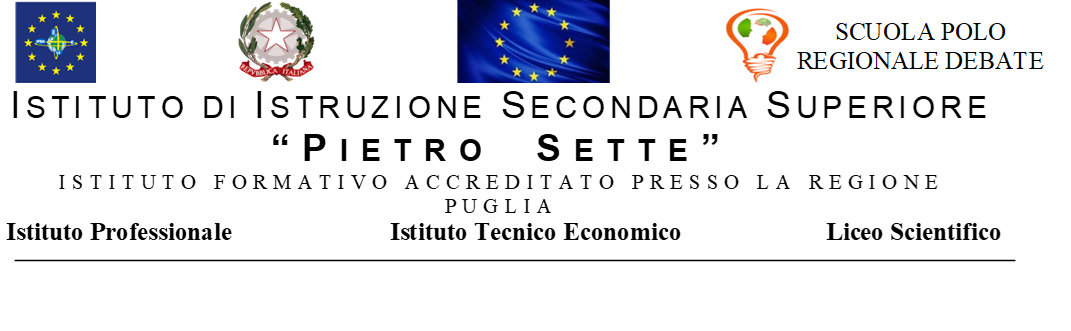 PIANO DI LAVORO INDIVIDUALEISTITUTO  IISS “PIETRO SETTE”	ANNO SCOLASTICO 2023-2024INDIRIZZO SERVIZI INFORMATIVI AZIENDALI  (SIA)CLASSE III  SEZIONE BDISCIPLINA STORIADOCENTE MANICONE PIERGIUSEPPEQUADRO ORARIO (N. 2 ore settimanali nella classe)FINALITÀ DELL’INDIRIZZOIl profilo dei percorsi del settore economico si caratterizza per la cultura tecnico-economica riferita ad ampie aree: l’economia, l’amministrazione delle imprese, la finanza, il marketing, l’economia sociale e il turismo.Gli studenti, a conclusione del percorso di studio, conoscono le tematiche relative ai macro fenomeni economico-aziendali, nazionali ed internazionali, alla normativa civilistica e fiscale, ai sistemi aziendali, anche con riferimento alla previsione, organizzazione, conduzione e controllo della gestione, agli strumenti di marketing, ai prodotti/servizi turistici. In particolare, sono in grado di:- analizzare la realtà e i fatti concreti della vita quotidiana ed elaborare generalizzazioni che aiutino a spiegare i comportamenti individuali e collettivi in chiave economica;- riconoscere la varietà e lo sviluppo storico delle forme economiche, sociali e istituzionali attraverso le categorie di sintesi fornite dall’economia e dal diritto;- riconoscere l’interdipendenza tra fenomeni economici, sociali, istituzionali, culturali e la loro dimensione locale/globale;- analizzare, con l’ausilio di strumenti matematici e informatici, i fenomeni economici e sociali;- orientarsi nella normativa pubblicistica, civilistica e fiscale;- intervenire nei sistemi aziendali con riferimento a previsione, organizzazione, conduzione e controllo di gestione;- utilizzare gli strumenti di marketing in differenti casi e contesti;- distinguere e valutare i prodotti e i servizi aziendali, effettuando calcoli di convenienza per individuare soluzioni ottimali;- agire nel sistema informativo dell’azienda e contribuire sia alla sua innovazione sia al suo adeguamento organizzativo e tecnologico;- elaborare, interpretare e rappresentare efficacemente dati aziendali con il ricorso a strumenti informatici e software gestionali;- analizzare i problemi scientifici, etici, giuridici e sociali connessi agli strumenti culturali acquisiti.Nell’articolazione “Sistemi informativi aziendali” con caratterizzazione “Informatica”  il profilo, oltre ad avere le caratteristiche del percorso generale di “Amministrazione, Finanza e Marketing”, pone particolare attenzione alla gestione del sistema informativo aziendale, alla valutazione, alla scelta e all’adattamento di software applicativi, allo scopo di migliorare l’efficienza aziendale, con particolare riguardo al sistema di archiviazione dei dati, all’organizzazione della comunicazione in rete e alla sicurezza informatica.ANALISI DELLA SITUAZIONE DI PARTENZAPROFILO GENERALE DELLA CLASSE (caratteristiche cognitive, comportamentali, atteggiamento verso la materia, interessi, partecipazione..)La classe 3BSIA è formata da 23 alunni, 15 maschi e 8 femmine. Tutti gli studenti provengono da Santeramo e appartengono a famiglie dal background socio-culturale piuttosto eterogeneo. Negli anni scolastici precedenti gli alunni frequentavano due classi diverse, per cui risultano abbastanza eterogenei nel livello di partenza.  Nella classe inoltre vi sono due studenti che si avvalgono del Piano didattico personalizzato in quanto riconosciuti BES e DSA. La frequenza è regolare nella quasi totalità del gruppo classe. Il comportamento è corretto, anche se si evidenziano casi di studenti che si disinteressano alla lezione e sono costantemente distratti dall’uso dello smartphone. I livelli raggiunti negli anni scolastici precedenti sono più che sufficienti per la maggioranza della classe, non sufficienti o appena sufficienti per una minoranza. Buoni o discreti per un gruppo minoritario. Discreto l’interesse per la disciplina e sufficiente la partecipazione al dialogo educativo per buona parte della classe. Sufficiente anche l’impegno nel lavoro a casa e nelle attività didattiche.FONTI DI RILEVAZIONE DEI DATI:□ griglie, questionari conoscitivi, test socio-metrici(se si, specificare quali) test a risposta aperta e a scelta multipla... tecniche di osservazione colloqui con gli alunni□ colloqui con le famiglie□ colloqui con gli insegnanti della scuola secondaria di I gradoLIVELLI DI PROFITTOOBIETTIVI COGNITIVO – FORMATIVI DISCIPLINARI E OBIETTIVI MINIMICONTENUTI DISCIPLINARI MINIMIMETODOLOGIEMEZZI E STRUMENTITIPOLOGIE DI VERIFICACRITERI DI VALUTAZIONESanteramo in Colle, 20/11/2023Il docentePiergiuseppe ManiconeALLEGATI:MODULI DISCIPLINARI N. 1GRIGLIE DI VALUTAZIONE (Prove scritte e orali) N. 1UDA INTERDISCIPLINARI DI EDUCAZIONE CIVICAGRIGLIA DI VALUTAZIONE PROVA ORALE STORIA EDUCAZIONE CIVICA - CURRICOLO VERTICALE - PROSPETTO DI SINTESI CLASSI TERZE* Allegato C - LINEE Guida 23/06/2020 - Rif. Decreto Miur n. 35 del 22/06/2020DISCIPLINA D’INSEGNAMENTO ITALIANOLIVELLO BASSO(voti inferiori alla sufficienza)N. Alunni 7 (30,4%)LIVELLO MEDIO(voti 6-7)N. Alunni 11(47,9%)LIVELLO ALTO(voti 8-9-10)N. Alunni 5 (21,7%)Gli obiettivi, articolati in Competenze, Abilità, Conoscenze, sono elaborati in sede di dipartimento e qui riportati in allegato.Stabiliti dal Dipartimento per le classi IIIClasse Terza-	Conoscere i caratteri più significativi della storia  medievale.xLezione frontale(presentazione di contenuti e dimostrazioni logiche)xCooperative learning(lavoro collettivo guidato o autonomo)xLezione interattiva(discussioni sui libri o a tema, interrogazioni collettive)xProblem solving(definizione collettiva)xLezione multimediale(utilizzo della LIM, di PPT, di audio video)xAttività di laboratorio(esperienza individuale o di gruppo)Lezione / applicazioneEsercitazioni pratichexLettura e analisi diretta dei testixFlipped ClassroomxLibri di testoRegistratoreCineforumxAltri libriLettore DVDxMostrexDispense, schemixComputerxVisite guidateDettatura di appuntiLaboratorio di informaticaStagexVideoproiettore/LIMBibliotecaAltroAnalisi del testoxTest strutturatoxInterrogazioniSaggio breveRisoluzione di problemixSimulazioni colloquiArticolo di giornalexProva grafica / pratica (in DAD)xProve scritte (in DAD)xTema - relazionexInterrogazioneTest (di varia tipologia)xTest a riposta apertaSimulazione colloquioProve di laboratorioxTest semistrutturatoAltroAltroPer la valutazione saranno adottati i criteri stabiliti dal POF d’Istituto e le griglie elaborate dal Dipartimento ed allegate alla presente programmazione. La valutazione terrà conto di:Per la valutazione saranno adottati i criteri stabiliti dal POF d’Istituto e le griglie elaborate dal Dipartimento ed allegate alla presente programmazione. La valutazione terrà conto di:Per la valutazione saranno adottati i criteri stabiliti dal POF d’Istituto e le griglie elaborate dal Dipartimento ed allegate alla presente programmazione. La valutazione terrà conto di:Per la valutazione saranno adottati i criteri stabiliti dal POF d’Istituto e le griglie elaborate dal Dipartimento ed allegate alla presente programmazione. La valutazione terrà conto di:xLivello individuale di acquisizione di conoscenzexImpegnoxLivello individuale di acquisizione di abilità e competenzexPartecipazionexProgressi compiuti rispetto al livello di partenzaxFrequenzaxInteressexComportamentoMODULO UnicoMateriaClasseMODULO UnicoStoriaQUINTATITOLO: Storia: fatti e percorsi relativi al periodo compreso fra il 700 e l’800.TITOLO: Storia: fatti e percorsi relativi al periodo compreso fra il 700 e l’800.TITOLO: Storia: fatti e percorsi relativi al periodo compreso fra il 700 e l’800.TITOLO: Storia: fatti e percorsi relativi al periodo compreso fra il 700 e l’800.TITOLO: Storia: fatti e percorsi relativi al periodo compreso fra il 700 e l’800.TITOLO: Storia: fatti e percorsi relativi al periodo compreso fra il 700 e l’800.PERIODO/DURATASettembre- MaggioMETODOLOGIALezione frontale. Lavori di gruppo.Attività	di	ricerca	sui documenti.METODOLOGIALezione frontale. Lavori di gruppo.Attività	di	ricerca	sui documenti.STRUMENTILibro di testo in uso. Testi di consultazione. Materiali multimediali. Fonti storiche (documenti).STRUMENTILibro di testo in uso. Testi di consultazione. Materiali multimediali. Fonti storiche (documenti).VERIFICHEMinimo due verifiche orali a quadrimestre, di cui almeno una scritta. CompetenzeCompetenzeAbilità/CapacitàAbilità/CapacitàConoscenzeConoscenzeSaper sintetizzare e cogliere i rapporti su base epocale fra i diversi fenomeni studiati.Saper cogliere le differenze culturali fra le diverse epoche storiche.Saper interpretare le fonti e saperle confrontare.Saper sintetizzare e cogliere i rapporti su base epocale fra i diversi fenomeni studiati.Saper cogliere le differenze culturali fra le diverse epoche storiche.Saper interpretare le fonti e saperle confrontare.Saper valutare le fonti a disposizione.Saper organizzare i contenuti delle discipline scandendole e periodizzandole, cogliendone gli aspetti salienti.Saper valutare le fonti a disposizione.Saper organizzare i contenuti delle discipline scandendole e periodizzandole, cogliendone gli aspetti salienti.Conoscere gli avvenimenti storici principali dalla rinascita dell’Anno Mille alla svolta dell’età moderna.Conoscere gli avvenimenti storici principali dalla rinascita dell’Anno Mille alla svolta dell’età moderna.INDICATORIDescrittoriPUNTICONOSCENZEQuantità e qualità delle conoscenzegravemente lacunoseframmentarielimitate, superficialiessenzialiadeguate, pur con qualche incertezzacomplete e precisecomplete e approfondite0,511,522,534COMPETENZEProprietà di linguaggiomolto confusa, inappropriatapoco chiara e non sempre correttasemplice ma generalmente correttachiara e correttafluida, consapevole, efficace11,522,53CAPACITA’ComprensioneApplicazioneOrganicitàCoerenzaCollegamentimancanza di connessioni e applicazionitrattazione disorganica e incoerenteargomentazioni efficaci, benché guidateimpostazione coerente, ma guidataautonomia nell’impostazionecollegamenti efficaci e significativi0,511,522,53VALUTAZIONE ESPRESSA IN DECIMIAREA TEMATICHEPRIMOQUADRIMESTRETEMATICHECOMPETENZA RIFERITA AL PECUP *Cittadinanza e CostituzioneCittadinanzaDigitaleEducazione alla legalitàEducazione digitale e tutela della privacy, comportamento e privacy per gli allievi impegnati nel PCTOInformation Literacy (modulo da svolgere con metodologia Debate)Perseguire con ogni mezzo e in ogni contesto il principio di legalità e di solidarietà dell'azione individuale e sociale, promuovendo princìpi e valori per contrastare la criminalità organizzataAREA TEMATICASECONDOQUADRIMESTRETEMATICHECOMPETENZA RIFERITA AL PECUP *SostenibilitàEducazione alla salute (Obiettivo 3 Agenda 2030)Salute e benessereGarantire una vita sana promuovendo il benessere di tuttiPrendere coscienza delle situazioni e delle forme del disagio giovanile ed adulto nella società contemporanea e comportarsi in modo da promuovere il benessere fisico, psicologico, morale e sociale